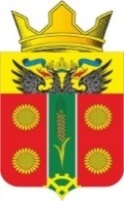 АДМИНИСТРАЦИЯ ИСТОМИНСКОГО СЕЛЬСКОГО ПОСЕЛЕНИЯАКСАЙСКОГО РАЙОНА РОСТОВСКОЙ ОБЛАСТИРАСПОРЯЖЕНИЕ24.10.2022                                      х. Островского                                               №217О внесении изменений в распоряжение от 28.12.2021 № 241 «Об утверждении плана реализации муниципальной программы«Доступная среда» на 2022 год»        В соответствии с постановлением администрации Истоминского сельского поселения от 22.10.2018 № 233 «Об утверждении Перечня муниципальных программ Истоминского сельского поселения», постановлением администрации Истоминского сельского поселения от 09.06.2022 № 135 «Об утверждении Порядка разработки, реализации и оценки эффективности муниципальных программ Истоминского сельского поселения»Внести изменения в план реализации муниципальной программы «Доступная среда» на 2022 год, согласно приложению к настоящему распоряжению.Действие настоящего распоряжения распространяется на правоотношения, возникшие с 01.08. 2022 года.Настоящее распоряжение подлежит размещению на официальном сайте Администрации Истоминского сельского поселения и опубликованию в периодическом печатном издании Истоминского сельского поселения «Вестник».Контроль за выполнением настоящего распоряжения возложить на Заместителя главы Администрации Истоминского сельского поселения Аракелян И.С.Глава Администрации Истоминского сельского поселения	         Д А. КудовбаРаспоряжения вносит	Главный специалист	            Приложение к распоряжению Администрации Истоминскогосельского поселения№ 217 от 24.10.2022 от ПЛАН РЕАЛИЗАЦИИмуниципальной программы Доступная среда на 2022 годГлава Администрации Истоминского сельского поселения								         Д А. Кудовба№ п/пНомер и наименование <4>Ответственный 
 исполнитель, соисполнитель, участник  
(должность/ ФИО) <1>Ожидаемый результат (краткое описание)Плановый 
срок    
реализации Объем расходов, (тыс. рублей) <2>Объем расходов, (тыс. рублей) <2>Объем расходов, (тыс. рублей) <2>Объем расходов, (тыс. рублей) <2>№ п/пНомер и наименование <4>Ответственный 
 исполнитель, соисполнитель, участник  
(должность/ ФИО) <1>Ожидаемый результат (краткое описание)Плановый 
срок    
реализации всегообластной
бюджет и безвозмездные поступления в областной бюджетместный бюджетвнебюджетные
источники123456789Подпрограмма 1«Адаптация приоритетных объектов социальной, транспортной инженерной инфраструктуры для беспрепятственного доступа и получения услуг инвалидами и другими маломобильными группамиЗаместитель главы Администрации Истоминского сельского поселения Аракелян И.С.,X30.12.202242.00,042,00,0Основное мероприятие 1.1по формированию паспортов доступностиответственный исполнитель – Администрация Истоминского сельского поселенияЗаключение контракта по выполнению паспортов доступности 30.12.2022<3><3><3><3>Контрольное событие муниципальнойпрограммы 1.1приспособление путей движения внутри зданий, зон оказания услуг, входных групп, лестниц, пандусных съездов, санитарно-гигиенических помещений прилегающих территорийЗаместитель главы Администрации Истоминского сельского поселения Аракелян И.СИтого по муниципальной  
программеXX30.12.202242,00,042,00,0Итого по муниципальной  
программеответственный исполнитель – Администрация Истоминского сельского поселенияXXИтого по муниципальной  
программесоисполнитель 1XXИтого по муниципальной  
программесоисполнитель 2XXИтого по муниципальной  
программе…XXИтого по муниципальной  
программеучастник 1XXИтого по муниципальной  
программеучастник 2XXИтого по муниципальной  
программе…XX